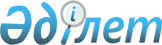 "Целиноград ауданы Нұресіл ауылдық округі, Қабанбай батыр ауылдық округі, Қараөткел ауылдық округі, Қоянды ауылы, Жарлыкөл ауылдық округі, Тасты ауылдық округі, Арайлы ауылдық округі, Жаңаесіл ауылдық округі, Родина ауылдық округі, Приречный ауылдық округі, Рахымжан Қошқарбаев ауылдық округі, Софиевка ауылдық округі, Талапкер ауылдық округі, Шалқар ауылдық округі, Мәншүк ауылы бойынша 2023-2024 жылдарға арналған жайылымдарды басқару және оларды пайдалану Жоспарын бекіту туралы" Целиноград аудандық мәслихатының 2023 жылғы 30 мамырдағы № 43/5-8 шешіміне өзгерістер мен толықтыру енгізу туралыАқмола облысы Целиноград аудандық мәслихатының 2023 жылғы 19 желтоқсандағы № 102/14-8 шешімі
      Целиноград аудандық мәслихаты ШЕШІМ ҚАБЫЛДАДЫ:
      1. Целиноград аудандық мәслихатының 2023 жылғы 30 мамырдағы № 43/5-8 "Целиноград ауданы Нұресіл ауылдық округі, Қабанбай батыр ауылдық округі, Қараөткел ауылдық округі, Қоянды ауылы, Жарлыкөл ауылдық округі, Тасты ауылдық округі, Арайлы ауылдық округі, Жаңаесіл ауылдық округі, Родина ауылдық округі, Приречный ауылдық округі, Рахымжан Қошқарбаев ауылдық округі, Софиевка ауылдық округі, Талапкер ауылдық округі, Шалқар ауылдық округі, Мәншүк ауылы бойынша 2023-2024 жылдарға арналған жайылымдарды басқару және оларды пайдалану Жоспарын бекіту туралы" шешіміне келесі өзгерістер мен толықтыру енгізілсін:
      көрсетілген шешімнің тақырыбы жаңа редакцияда жазылсын:
      "Целиноград ауданы Нұресіл ауылдық округі, Қабанбай батыр ауылдық округі, Қараөткел ауылдық округі, Қоянды ауылы, Жарлыкөл ауылдық округі, Тасты ауылдық округі, Арайлы ауылдық округі, Жаңаесіл ауылдық округі, Родина ауылдық округі, Ақжар ауылдық округі, Рахымжан Қошқарбаев ауылдық округі, Софиевка ауылдық округі, Талапкер ауылдық округі, Шалқар ауылдық округі, Мәншүк Мәметова ауылы, Оразак ауылдық округі бойынша 2023-2024 жылдарға арналған жайылымдарды басқару және оларды пайдалану Жоспарын бекіту туралы";
      көрсетілген шешімнің 1-тармағы жаңа редакцияда жазылсын:
      "Целиноград ауданы Нұресіл ауылдық округі, Қабанбай батыр ауылдық округі, Қараөткел ауылдық округі, Қоянды ауылы, Жарлыкөл ауылдық округі, Тасты ауылдық округі, Арайлы ауылдық округі, Жаңаесіл ауылдық округі, Родина ауылдық округі, Ақжар ауылдық округі, Рахымжан Қошқарбаев ауылдық округі, Софиевка ауылдық округі, Талапкер ауылдық округі, Шалқар ауылдық округі, Мәншүк Мәметова ауылы, Оразақ ауылдық округі бойынша 2023-2024 жылдарға арналған жайылымдарды басқару және оларды пайдалану Жоспары осы шешімнің 1, 2, 3, 4, 5, 6, 7, 8, 9, 10, 11, 12, 13, 14, 15, 16- қосымшаларына сәйкес бекітілсін.";
      көрсетілген шешімге 10-қосымшада "Приречный ауылдық округі" деген сөздер "Ақжар ауылдық округі" сөздермен ауыстырылсын, "Приречное ауылы" деген сөздер "Ақжар ауылы" сөздермен ауыстырылсын;
      көрсетілген шешімге 15-қосымшада "Мәншүк ауылы" деген сөздер "Мәншүк Мәметова ауылы" сөздермен ауыстырылсын;
      2-қосымша осы шешімнің 1-қосымшасына сәйкес жаңа редакцияда жазылсын;
      осы шешімнің 2-қосымшасына сәйкес 16-қосымшамен толықтырылсын.
      2. Осы шешім оның алғашқы ресми жарияланған күнінен кейін күнтізбелік он күн өткен соң қолданысқа енгізіледі.
      "КЕЛІСІЛДІ"
      2023 жылғы 19 желтоқсан Қабанбай батыр ауылдық округінің 2023-2024 жылдарға арналған жайылымдарды басқару және оларды пайдалану жоспары
      Осы Қабанбай батыр ауылдық округінің 2023-2024 жылдарға арналған жайылымдарды басқару және оларды пайдалану жоспары (бұдан әрі - Жоспар) Қазақстан Республикасының "Қазақстан Республикасындағы жергілікті мемлекеттік басқару және өзін-өзі басқару туралы", "Жайылымдар туралы" Заңдарына және Қазақстан Республикасы Премьер-Министрінің орынбасары - Ауыл шаруашылығы министрінің 2017 жылғы 24 сәуірдегі № 173 "Жайылымдарды ұтымды пайдалану қағидаларын бекіту туралы" және Қазақстан Республикасы Ауыл шаруашылығы министрінің 2015 жылғы 14 сәуірдегі № 3-3/332 "Жайылымдардың жалпы алаңына түсетін жүктеменің шекті рұқсат етілетін нормасын бекіту туралы" бұйрығына сәйкес әзірленген.
      Жайылымдарды басқару және оларды пайдалану жөніндегі жоспар жайылымдарды ұтымды пайдалану, жемшөпке қажеттілікті тұрақты қамтамасыз ету және жайылымдардың тозу процестерін болғызбау мақсатында қабылданады.
      Жоспар құрамы:
      1) осы жоспарға 1-қосымшаға сәйкес Қабанбай батыр ауылдық округі аумағында құқық белгілейтін құжаттар негізінде жер санаттары, жер учаскелерінің меншік иелері және жер пайдаланушылар бөлінісінде әкімшілік-аумақтық бірлік аумағында жайылымдардың орналасу схемасы (карта);
      2) осы жоспарға 2-қосымшаға сәйкес жайылым айналымдарының қолайлы схемалары;
      3) осы жоспарға 3-қосымшаға сәйкес Қабанбай батыр ауылдық округі аумағында жайылымдардың, оның ішінде маусымдық жайылымдардың сыртқы және ішкі шекаралары мен алаңдары, жайылымдық инфрақұрылым объектілері белгіленген картасы;
      4) осы жоспарға 4-қосымшаға сәйкес Қабанбай батыр ауылдық округінің аумағында жайылым пайдаланушылардың су тұтыну нормасына сәйкес жасалған су көздерiне (көлдерге, өзендерге, тоғандарға, апандарға, суару немесе суландыру каналдарына, құбырлы немесе шахталы құдықтарға) қол жеткізу схемасы;
      5) осы жоспарға 5-қосымшаға сәйкес Қабанбай батыр ауылдық округінің жайылымы жоқ жеке және (немесе) заңды тұлғалардың ауыл шаруашылығы жануарларының мал басын орналастыру үшін жайылымдарды қайта бөлу және оны берілетін жайылымдарға ауыстыру схемасы;
      6) осы жоспарға 6-қосымшаға сәйкес Қабанбай батыр ауылдық округі маңында орналасқан жайылымдармен қамтамасыз етілмеген жеке және (немесе) заңды тұлғалардың ауыл шаруашылығы жануарларының мал басын шалғайдағы жайылымдарға орналастыру схемасы;
      7) осы жоспарға 7-қосымшаға сәйкес Қабанбай батыр ауылдық округінде ауыл шаруашылығы жануарларын жаюдың және айдаудың маусымдық маршруттарын белгілейтін жайылымдарды пайдалану жөніндегі күнтізбелік кестесі;
      8) осы жоспарға 8-қосымшаға сәйкес Қабанбай батыр ауылдық округінде жергілікті жағдайлар мен ерекшеліктерге қарай жеке ауладағы ауыл шаруашылығы жануарларын жаюға халық мұқтажын қанағаттандыру үшін қажетті жайылымдардың сыртқы мен ішкі шекаралары және алаңдары белгіленген картасы.
      Жоспар жайылымдарды геоботаникалық тексерудің жай-күйі туралы мәліметтерді, ветеринариялық-санитариялық объектілер туралы мәліметтерді, иелерін көрсете отырып ауыл шаруашылығы жануарларының саны туралы деректерді – жайылым пайдаланушыларды, жеке және (немесе) заңды тұлғаларды, ауыл шаруашылығы жануарларының түрлері мен жыныстық-жас топтары бойынша қалыптастырылған табындардың, отарлардың және олардың саны туралы деректерді, шалғайдағы жайылымдарда жаю үшін ауыл шаруашылығы жануарларының мал басын қалыптастыру туралы мәліметтерді, мәдени және аридті жайылымдарда ауыл шаруашылығы жануарларын жаю ерекшеліктері туралы мәліметтерді, мемлекеттік органдар, жеке және (немесе) заңды тұлғалар ұсынған малды айдауға арналған сервитуттар туралы мәліметтерді ескере отырып, жергілікті өзін-өзі басқару органдарының, ауыл, ауылдық округ әкімдері және жайылым пайдаланушылардың қатысуымен әзірленді.
      Табиғи жағдайлар бойынша Қабанбай батыр ауылдық округінің аумағы дала зонасының шегінде және агроклиматтық көрсеткіштер бойынша екі агроклиматтық ауданда орналасқан: шамалы құрғақшылық қалыпты жылы (орталық және оңтүстік бөлігі) және құрғақ қалыпты жылы (солтүстік бөлігі), олар континенттіліктің барлық ерекшеліктерімен сипатталады: суық созылмалы қыс мезгілімен, қысқа қалыпты ыстық жаз мезгілімен, қыстың және жаз температураларының күрт қарама-қайшылықтарымен, жылдық жауын-шашынның аз мөлшерімен сипатталады. Топырақ негізінен оңтүстік қарашірікті азгумусты ауыр сазды.
      2023 жылдың 1 қаңтарына Қабанбай батыр ауылдық округінде жұртшылық шаруашылықтарында ірі қара мал 1024 бас, оның ішінде 605 аналық бас, 2933 бас ұсақ қара мал, 1043 бас жылқы бар. Ауылдық округ тұрғындарымен ауыл шаруашылығы кооперативі құрылған жағдайда ауыл округі аумағындағы жайылымдарда ауыл шаруашылығы жануарларын жаюға рұқсат етіледі.
      Қабанбай батыр ауылдық округінде мал айдауға арналған сервитуттар орнатылмаған.
      Екпе және аридтік жайылымдарда ауыл шаруашылығы жануарларын жаю ерекшеліктері жоқ.
      Жайылымдық сумен қамтамасыз етудің көздері өзендер, көлдер және ағынды су тоғандары сияқты табиғи су объектілері болып табылады. Осылайша жайылымдық жерлер толығымен сумен қамтамасыз етілген.
      Қабанбай батыр ауылдық округінде 1 мал қорымы бар.
      Жоғарыда баяндалғанның негізінде, елді-мекендерде 4851 гектар көлемінде жайылым бар болса, Қазақстан Республикасының "Жайылымдар туралы" Заңының 15 бабына сәйкес жергілікті халықтың мұқтаждығы үшін аналық (сауын сиыр) мал басын ұстау бойынша жүктеме нормасы 8,5 гектар/бас есебінде қажеттіліки 5143 гектарды құрайды. Жергілікті халықтың барлық ауыл шаруашылығы малдарын жаюға жайылымдық жерлердің қажеттілігі 24239 гектарды (ірі қара мал басына жүктеме нормасы 8,5 гектар/бас, ұсақ қара мал – 1,7 гектар/бас, жылқы 10,2 гектар /бас) құрайды.
      Қажеттілік:
      ірі қара мал үшін 1024 бас * 8,5 гектар/бас = 8704 гектар;
      ұсақ қара мал үшін 2933 бас * 1,7 гектар/бас = 4986 гектар;
      жылқы үшін 1043 бас * 10,2 гектар/бас = 10639 гектар.
      8704 +4986+10639=24239 гектар. Қабанбай батыр ауылдық округі бойынша құқық белгілейтін құжаттар негізінде жер санаттары, жер учаскелерінің меншік иелері және жер пайдаланушылар бөлінісінде әкімшілік-аумақтық бірлік аумағында жайылымдардың орналасу схемасы (карта)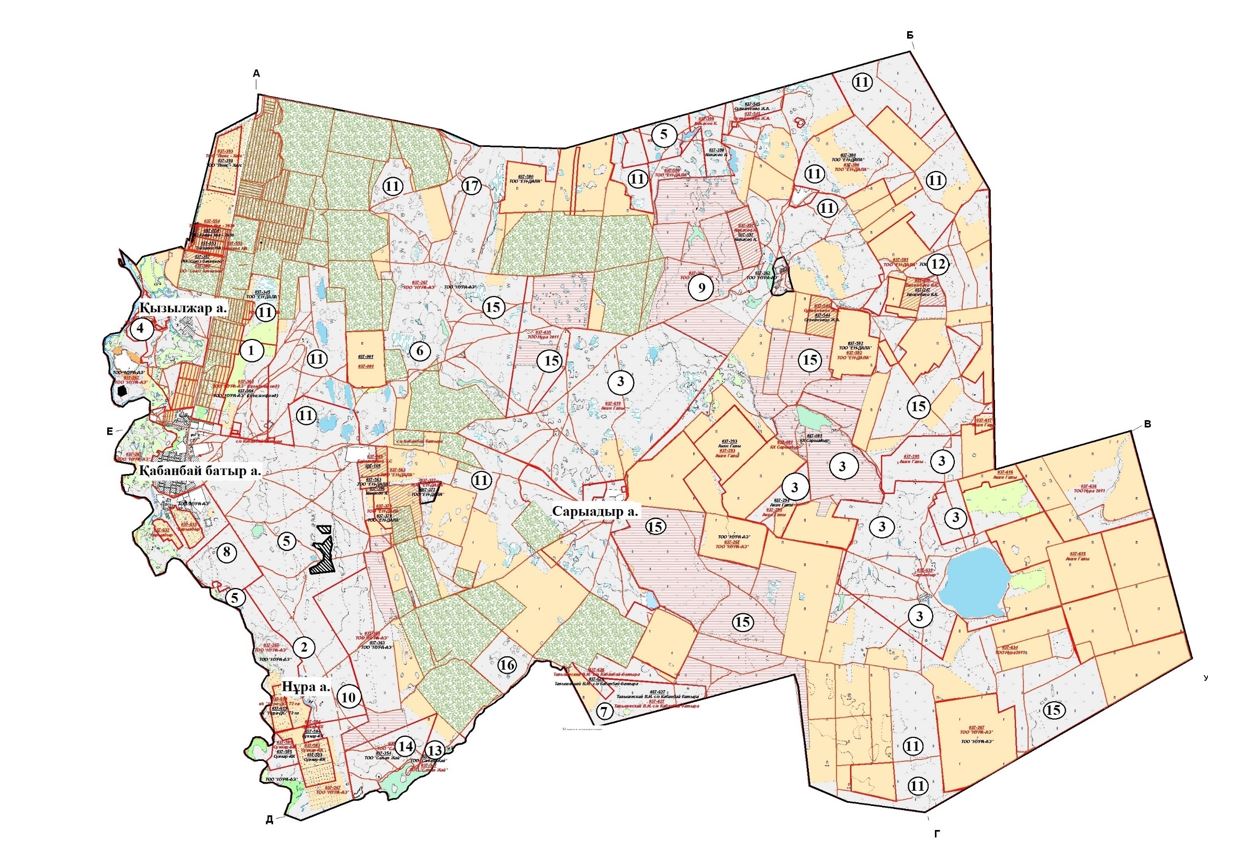 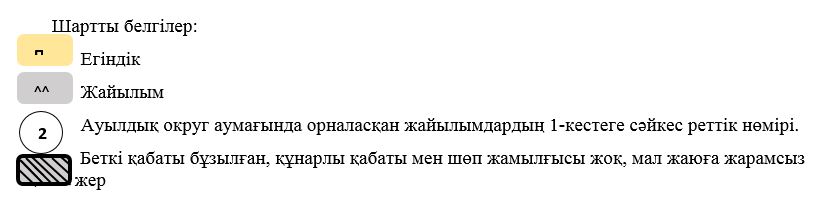  1-кесте. Қабанбай батыр ауылдық округі аумағындағы жер санаттары, жер учаскелерінің меншік иелері және жер пайдаланушылардың бөлінісінде жайылым тізімі 2-кесте. Қабанбай батыр ауылдық округі бойынша елді мекендер бөлінісінде ірі қара мал аналық (сауын) мал басын орналастыру үшін жайылымдарды бөлу туралы мәліметтер 3-кесте. Қабанбай батыр ауылдық округі бойынша жұртшылық ауыл шаруашылығы жануарларын орналастыру үшін жайылымдардың қажеттілігі туралы мәліметтер Қабанбай батыр ауылдық округінің жайылым айналымдарының қолайлы схемалары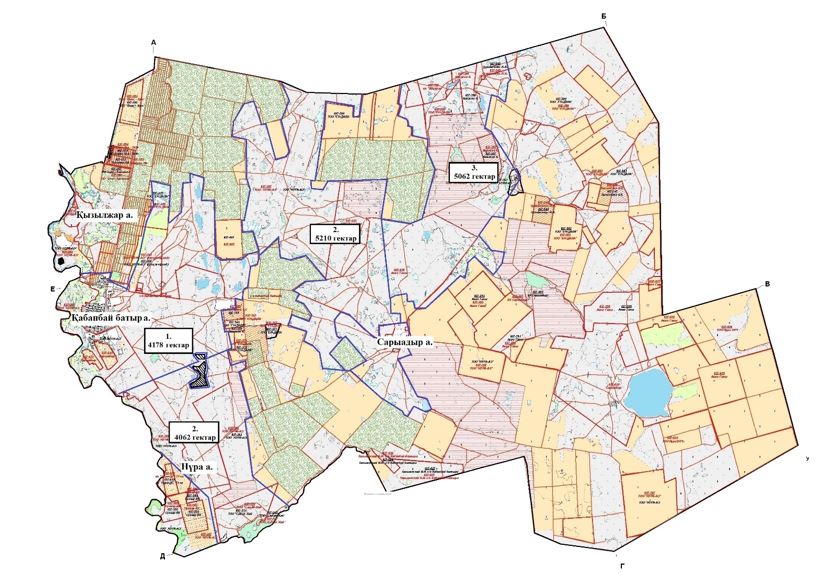  Жайылымдардың, оның ішінде маусымдық жайылымдардың сыртқы және ішкі шекаралары мен алаңдары, жайылымдық инфрақұрылым объектілері белгіленген карта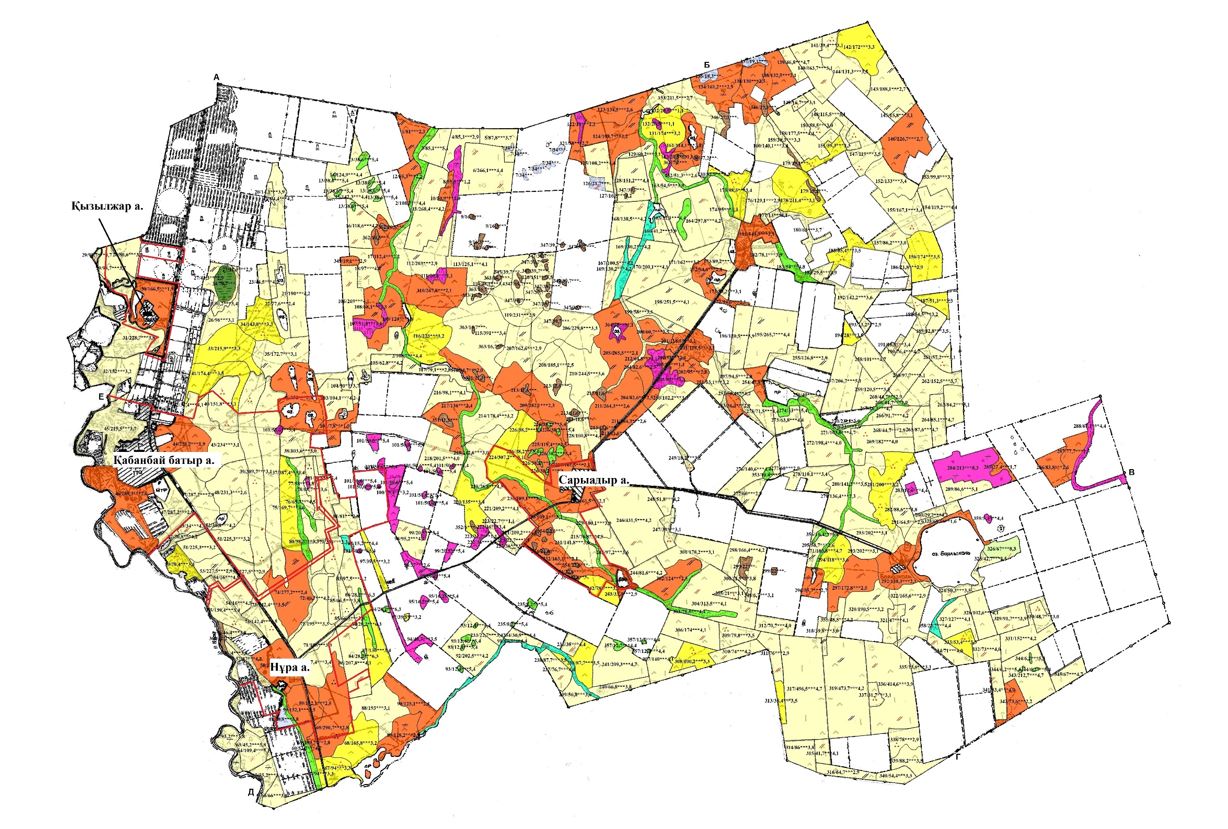 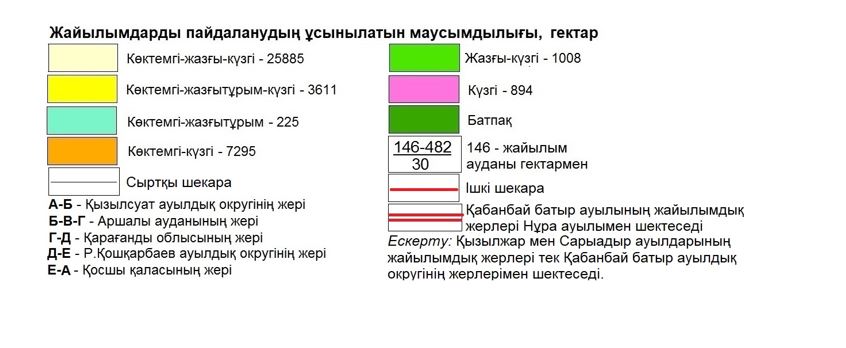  Жайылым пайдаланушылардың су тұтыну нормасына сәйкес жасалған су көздерiне (көлдерге, өзендерге, тоғандарға, апандарға, суару немесе суландыру каналдарына, құбырлы немесе шахталы құдықтарға) қол жеткізу схемасы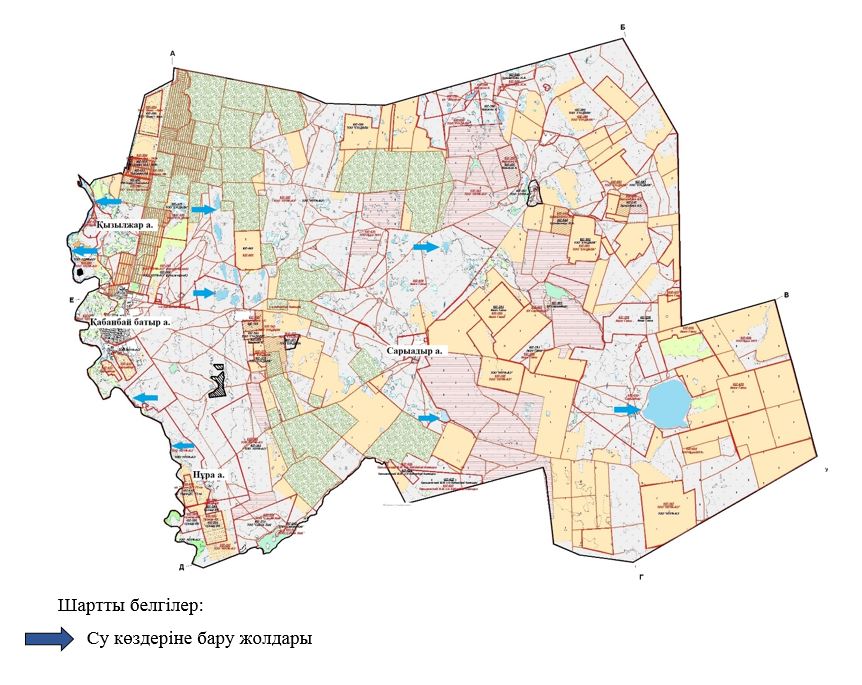  Жайылымы жоқ жеке және (немесе) заңды тұлғалардың ауыл шаруашылығы жануарларының мал басын орналастыру үшін жайылымдарды қайта бөлу және оны берілетін жайылымдарға ауыстыру схемасы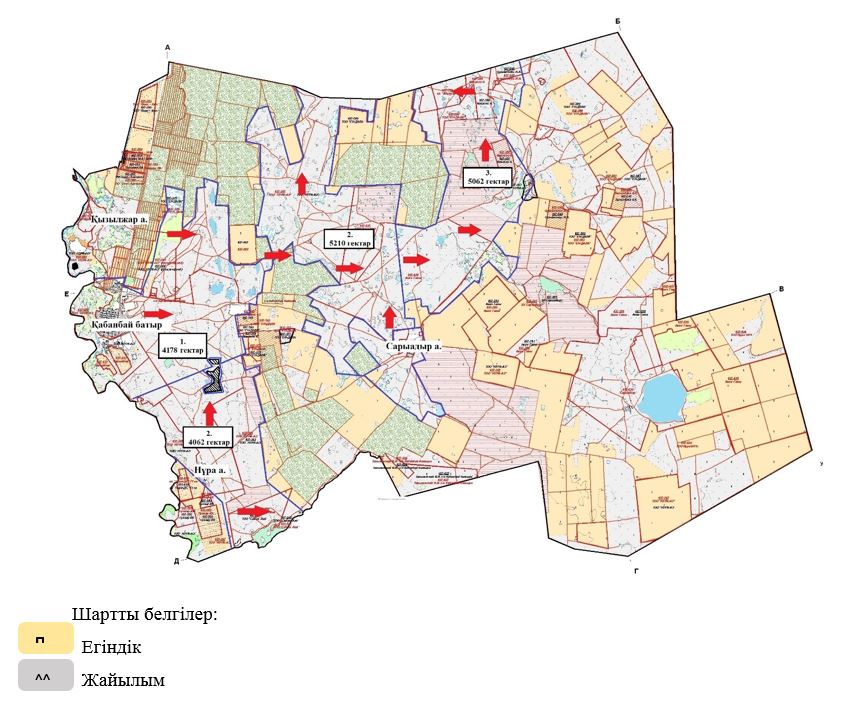  Қабанбай батыр ауылдық округінің маңында орналасқан жайылымдармен қамтамасыз етілмеген жеке және (немесе) заңды тұлғалардың ауыл шаруашылығы жануарларының мал басын шалғайдағы жайылымдарға орналастыру схемасы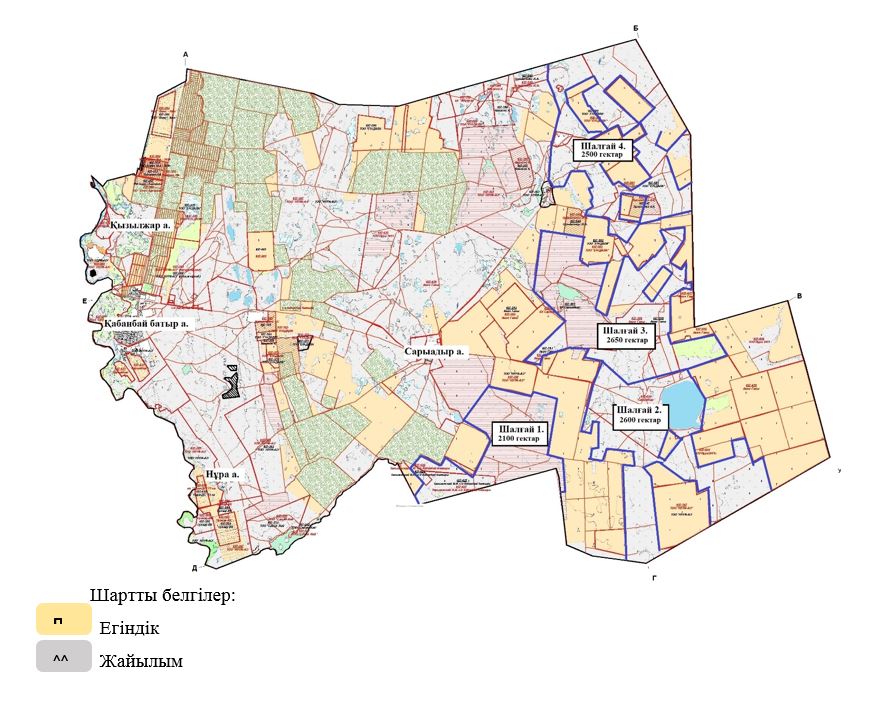  Ауыл шаруашылығы жануарларын жаюдың және айдаудың маусымдық маршруттарын белгілейтін жайылымдарды пайдалану жөніндегі күнтізбелік кестесі Жергілікті жағдайлар мен ерекшеліктерге қарай жеке ауладағы ауыл шаруашылығы жануарларын жаюға халық мұқтажын қанағаттандыру үшін қажетті жайылымдардың сыртқы мен ішкі шекаралары және алаңдары белгіленген картасы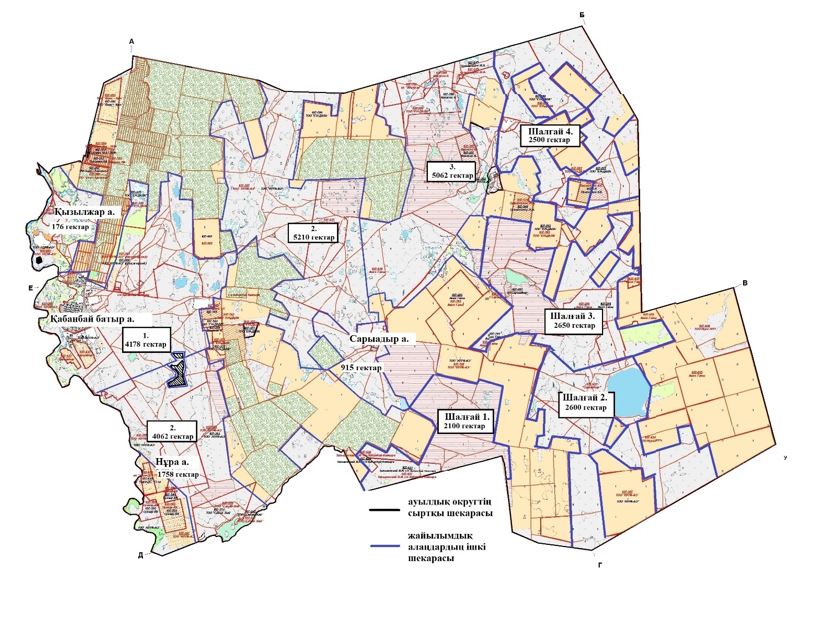  Оразақ ауылдық округінің 2023-2024 жылдарға арналған жайылымдарды басқару және оларды пайдалану жоспары
      Осы Оразақ ауылдық округінің 2023-2024 жылдарға арналған жайылымдарды басқару және оларды пайдалану жоспары (бұдан әрі - Жоспар) Қазақстан Республикасының "Қазақстан Республикасындағы жергілікті мемлекеттік басқару және өзін-өзі басқару туралы", "Жайылымдар туралы" Заңдарына және Қазақстан Республикасы Премьер-Министрінің орынбасары - Ауыл шаруашылығы министрінің 2017 жылғы 24 сәуірдегі № 173 "Жайылымдарды ұтымды пайдалану қағидаларын бекіту туралы" және Қазақстан Республикасы Ауыл шаруашылығы министрінің 2015 жылғы 14 сәуірдегі № 3-3/332 "Жайылымдардың жалпы алаңына түсетін жүктеменің шекті рұқсат етілетін нормасын бекіту туралы" бұйрығына сәйкес әзірленген.
      Жайылымдарды басқару және оларды пайдалану жөніндегі жоспар жайылымдарды ұтымды пайдалану, жемшөпке қажеттілікті тұрақты қамтамасыз ету және жайылымдардың тозу процестерін болғызбау мақсатында қабылданады.
      Жоспар құрамы:
      1) осы жоспарға 1-қосымшаға сәйкес Оразақ ауылдық округі аумағында құқық белгілейтін құжаттар негізінде жер санаттары, жер учаскелерінің меншік иелері және жер пайдаланушылар бөлінісінде әкімшілік-аумақтық бірлік аумағында жайылымдардың орналасу схемасы (карта);
      2) осы жоспарға 2-қосымшаға сәйкес жайылым айналымдарының қолайлы схемалары;
      3) осы жоспарға 3-қосымшаға сәйкес Оразақ ауылдық округі аумағында жайылымдардың, оның ішінде маусымдық жайылымдардың сыртқы және ішкі шекаралары мен алаңдары, жайылымдық инфрақұрылым объектілері белгіленген картасы;
      4) осы жоспарға 4-қосымшаға сәйкес Оразақ ауылдық округінің аумағында жайылым пайдаланушылардың су тұтыну нормасына сәйкес жасалған су көздерiне (көлдерге, өзендерге, тоғандарға, апандарға, суару немесе суландыру каналдарына, құбырлы немесе шахталы құдықтарға) қол жеткізу схемасы;
      5) осы жоспарға 5-қосымшаға сәйкес Оразақ ауылдық округінің жайылымы жоқ жеке және (немесе) заңды тұлғалардың ауыл шаруашылығы жануарларының мал басын орналастыру үшін жайылымдарды қайта бөлу және оны берілетін жайылымдарға ауыстыру схемасы;
      6) осы жоспарға 6-қосымшаға сәйкес Оразақ ауылдық округі маңында орналасқан жайылымдармен қамтамасыз етілмеген жеке және (немесе) заңды тұлғалардың ауыл шаруашылығы жануарларының мал басын шалғайдағы жайылымдарға орналастыру схемасы;
      7) осы жоспарға 7-қосымшаға сәйкес Оразақ ауылдық округінде ауыл шаруашылығы жануарларын жаюдың және айдаудың маусымдық маршруттарын белгілейтін жайылымдарды пайдалану жөніндегі күнтізбелік кестесі;
      8) осы жоспарға 8-қосымшаға сәйкес Оразақ ауылдық округінде жергілікті жағдайлар мен ерекшеліктерге қарай жеке ауладағы ауыл шаруашылығы жануарларын жаюға халық мұқтажын қанағаттандыру үшін қажетті жайылымдардың сыртқы мен ішкі шекаралары және алаңдары белгіленген картасы.
      Жоспар жайылымдарды геоботаникалық тексерудің жай-күйі туралы мәліметтерді, ветеринариялық-санитариялық объектілер туралы мәліметтерді, иелерін көрсете отырып ауыл шаруашылығы жануарларының саны туралы деректерді – жайылым пайдаланушыларды, жеке және (немесе) заңды тұлғаларды, ауыл шаруашылығы жануарларының түрлері мен жыныстық-жас топтары бойынша қалыптастырылған табындардың, отарлардың және олардың саны туралы деректерді, шалғайдағы жайылымдарда жаю үшін ауыл шаруашылығы жануарларының мал басын қалыптастыру туралы мәліметтерді, мәдени және аридті жайылымдарда ауыл шаруашылығы жануарларын жаю ерекшеліктері туралы мәліметтерді, мемлекеттік органдар, жеке және (немесе) заңды тұлғалар ұсынған малды айдауға арналған сервитуттар туралы мәліметтерді ескере отырып, жергілікті өзін-өзі басқару органдарының, ауыл, ауылдық округ әкімдері және жайылым пайдаланушылардың қатысуымен әзірленді.
      Әкімшілік-аумақтық бөлініс бойынша Оразақ ауылдық округінде 2 ауылдық елді мекен бар.
      Табиғи жағдайлар бойынша Оразақ ауылдық округінің аумағы дала зонасының шегінде және агроклиматтық көрсеткіштер бойынша екі агроклиматтық ауданда орналасқан: шамалы құрғақшылық қалыпты жылы (орталық және оңтүстік бөлігі) және құрғақ қалыпты жылы (солтүстік бөлігі), олар континенттіліктің барлық ерекшеліктерімен сипатталады: суық созылмалы қыс мезгілімен, қысқа қалыпты ыстық жаз мезгілімен, қыстың және жаз температураларының күрт қарама-қайшылықтарымен, жылдық жауын-шашынның аз мөлшерімен сипатталады. Топырақ негізінен оңтүстік қарашірікті азгумусты ауыр сазды.
      2023 жылдың 1 қаңтарына Оразақ ауылдық округінде жұртшылық шаруашылықтарында ірі қара мал 841 бас, оның ішінде 293 аналық бас, 1477 бас ұсақ қара мал, 532 бас жылқы бар. Ауылдық округ тұрғындарымен ауыл шаруашылығы кооперативі құрылған жағдайда ауыл округі аумағындағы жайылымдарда ауыл шаруашылығы жануарларын жаюға рұқсат етіледі.
      Оразақ ауылдық округінде мал айдауға арналған сервитуттар орнатылмаған.
      Екпе және аридтік жайылымдарда ауыл шаруашылығы жануарларын жаю ерекшеліктері жоқ.
      Жайылымдық сумен қамтамасыз етудің көздері өзендер, көлдер және ағынды су тоғандары сияқты табиғи су объектілері болып табылады. Осылайша жайылымдық жерлер толығымен сумен қамтамасыз етілген.
      Оразақ ауылдық округінде 1 мал қорымы бар.
      Жоғарыда баяндалғанның негізінде, елді-мекендерде 9257 гектар көлемінде жайылым бар болса, Қазақстан Республикасының "Жайылымдар туралы" Заңының 15 бабына сәйкес жергілікті халықтың мұқтаждығы үшін аналық (сауын сиыр) мал басын ұстау бойынша жүктеме нормасы 8,5 гектар/бас есебінде қажеттілік 2491 гектарды құрайды. Жергілікті халықтың барлық ауыл шаруашылығы малдарын жаю бойынша жайылымдық жерлердің қажеттілігі 15086 гектарды ірі қара мал басына жүктеме нормасы 8,5 гектар/бас, ұсақ қара мал – 1,7 гектар/бас, жылқы – 10,2 гектар/бас құрайды.
      Қажеттілік:
      ірі қара мал үшін 841 бас * 10 гектар/бас = 8410 гектар;
      ұсақ қара мал үшін 1477 бас * 2 гектар/бас = 2954 гектар;
      жылқы үшін 532 бас * 12 гектар/бас = 6384 гектар.
      8410+2954+6384=17748 гектар. Оразақ ауылдық округі бойынша құқық белгілейтін құжаттар негізінде жер санаттары, жер учаскелерінің меншік иелері және жер пайдаланушылар бөлінісінде әкімшілік-аумақтық бірлік аумағында жайылымдардың орналасу схемасы (карта)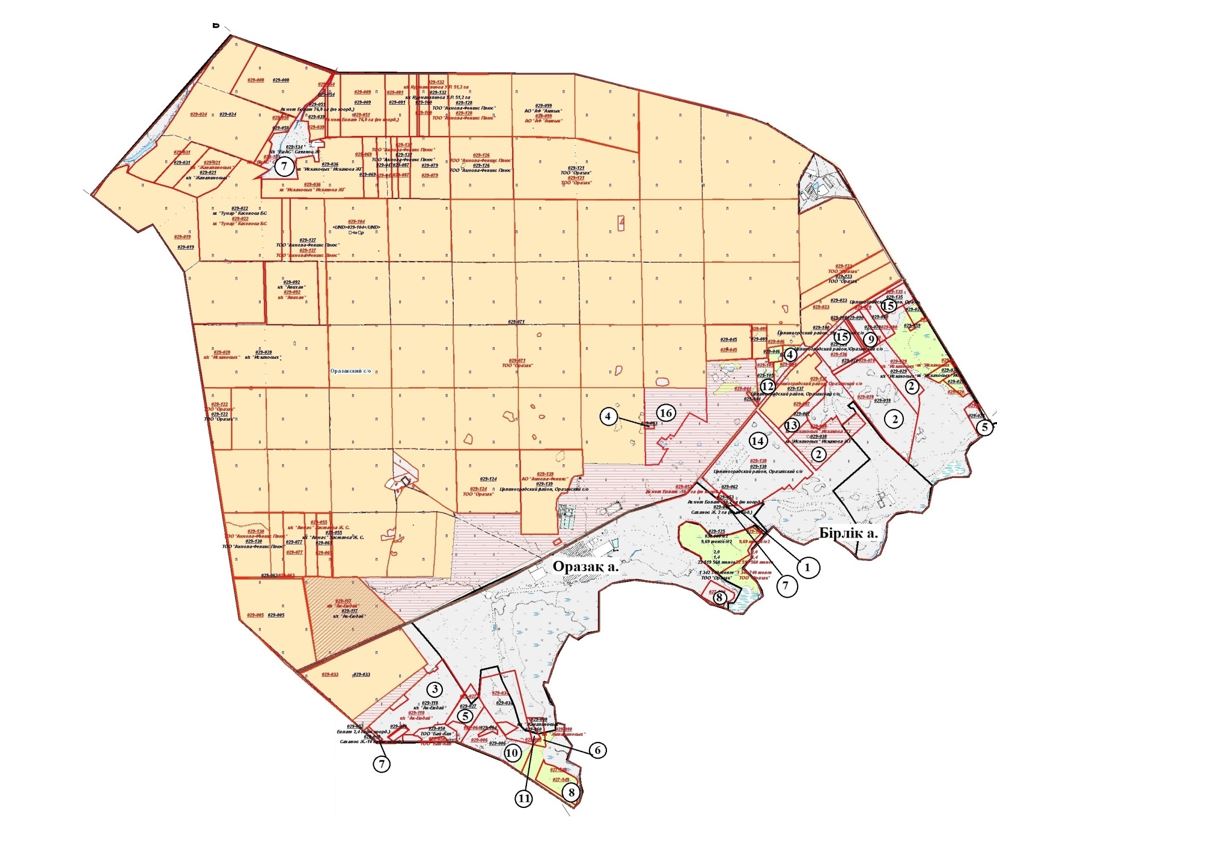 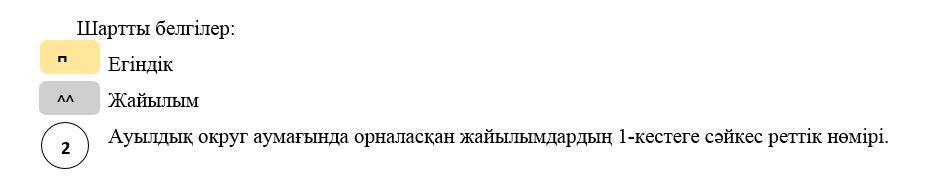  1-кесте. Жарлыкөл ауылдық округі аумағындағы жер санаттары, жер учаскелерінің меншік иелері және жер пайдаланушылардың бөлінісінде жайылым тізім 2-кесте. Оразақ ауылдық округі бойынша елді мекендер бөлінісінде ірі қара мал аналық (сауын) мал басын орналастыру үшін жайылымдарды бөлу жөніндегі мәліметтер 3-кесте. Оразақ ауылдық округі бойынша жұртшылық ауыл шаруашылығы жануарларын орналастыру үшін жайылымдардың қажеттілігі туралы мәліметтер Оразақ ауылдық округінің жайылым айналымдарының қолайлы схемалары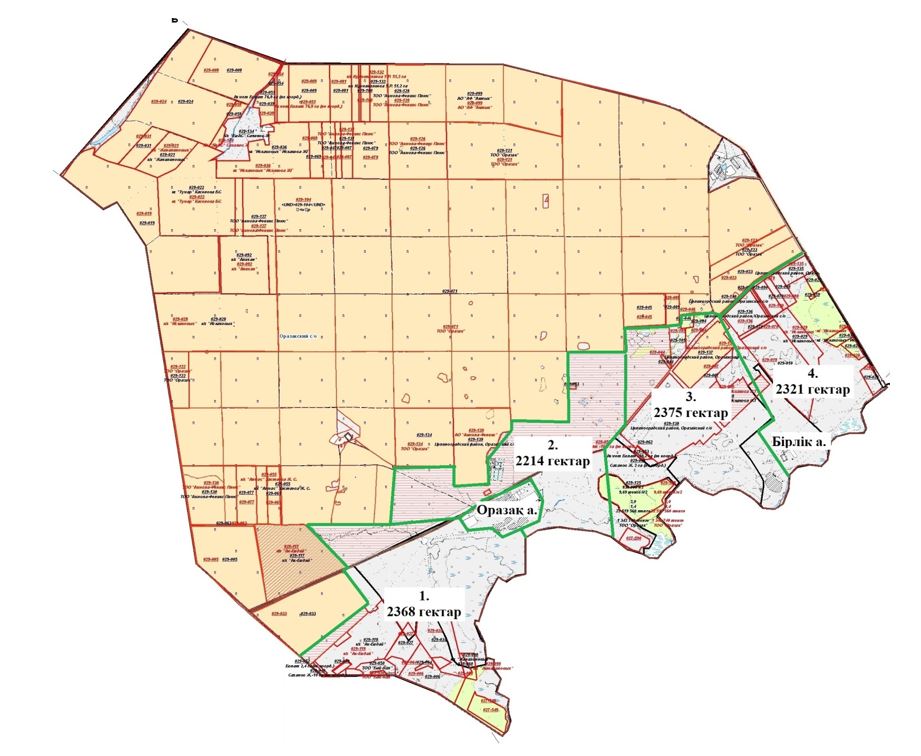  Жайылымдардың, оның ішінде маусымдық жайылымдардың сыртқы және ішкі шекаралары мен алаңдары, жайылымдық инфрақұрылым объектілері белгіленген карта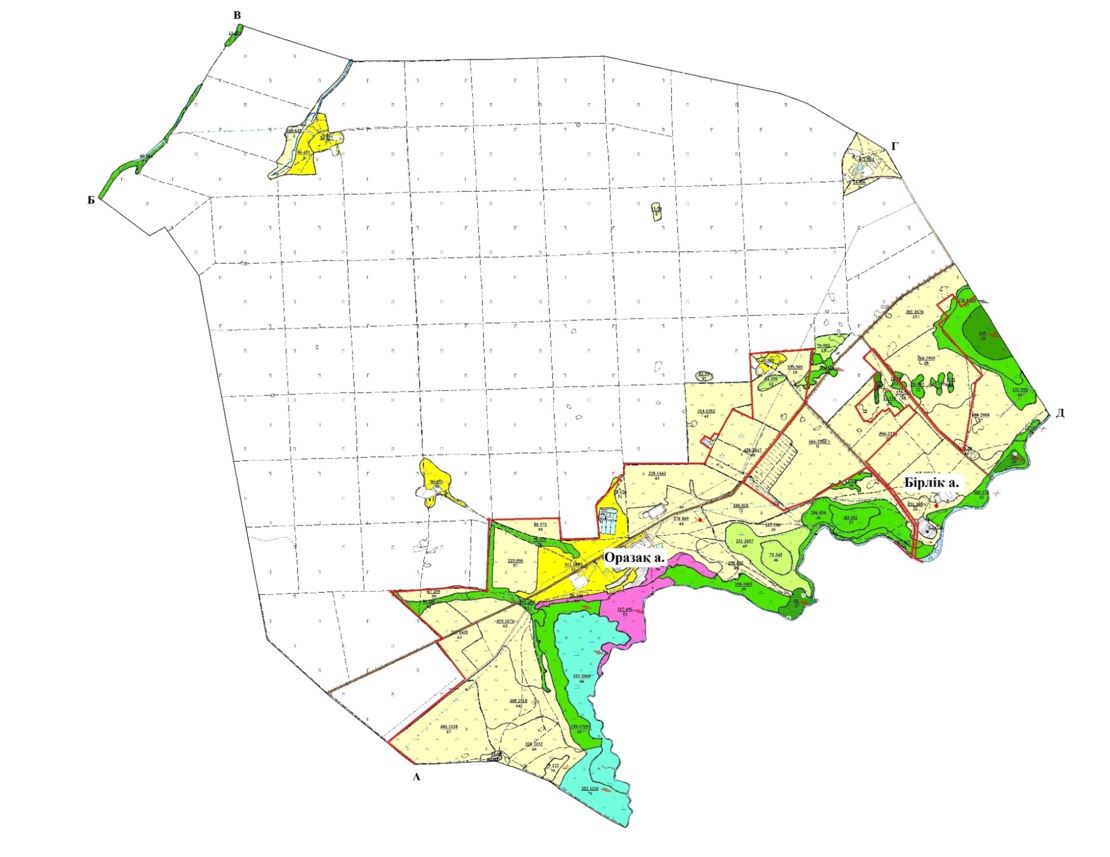 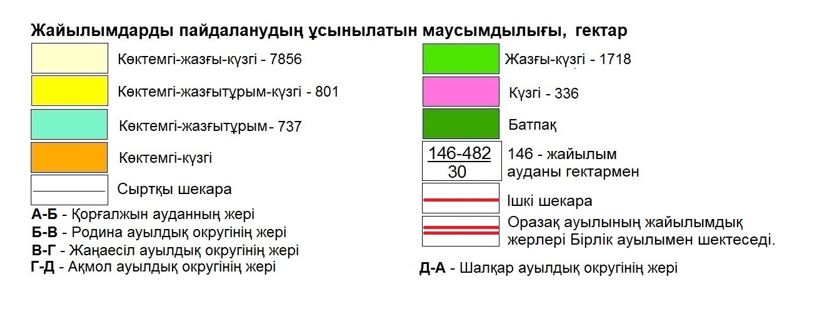  Жайылым пайдаланушылардың су тұтыну нормасына сәйкес жасалған су көздерiне (көлдерге, өзендерге, тоғандарға, апандарға, суару немесе суландыру каналдарына, құбырлы немесе шахталы құдықтарға) қол жеткізу схемасы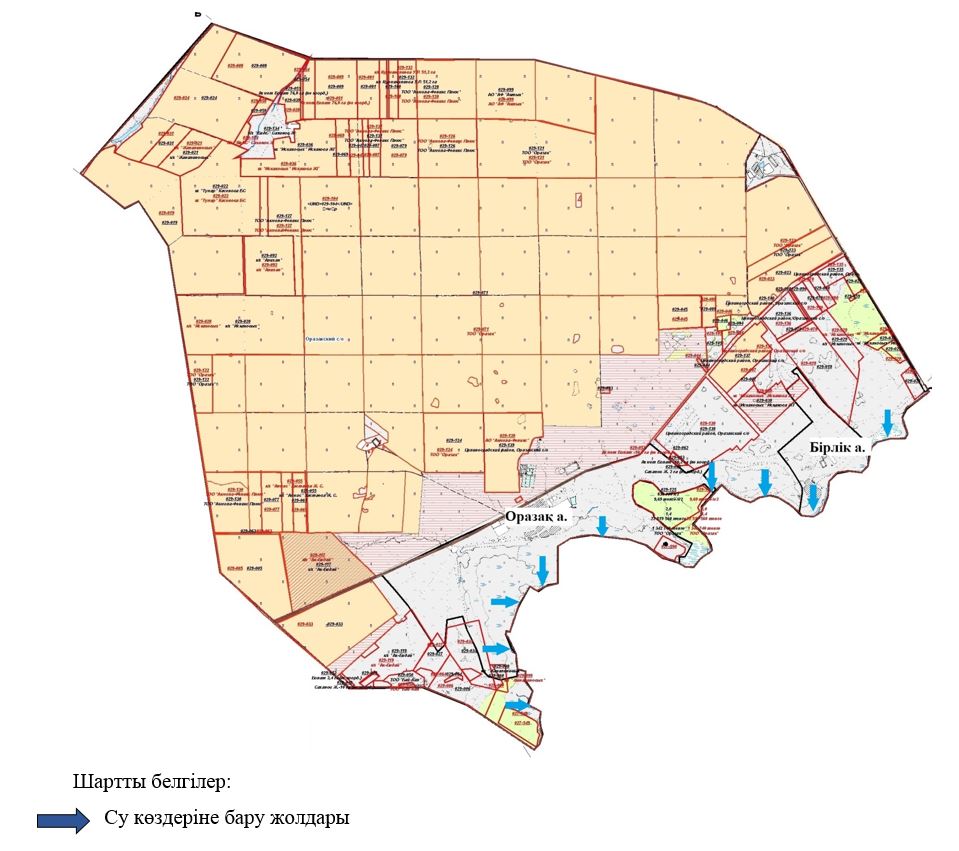  Жайылымы жоқ жеке және (немесе) заңды тұлғалардың ауыл шаруашылығы жануарларының мал басын орналастыру үшін жайылымдарды қайта бөлу және оны берілетін жайылымдарға ауыстыру схемасы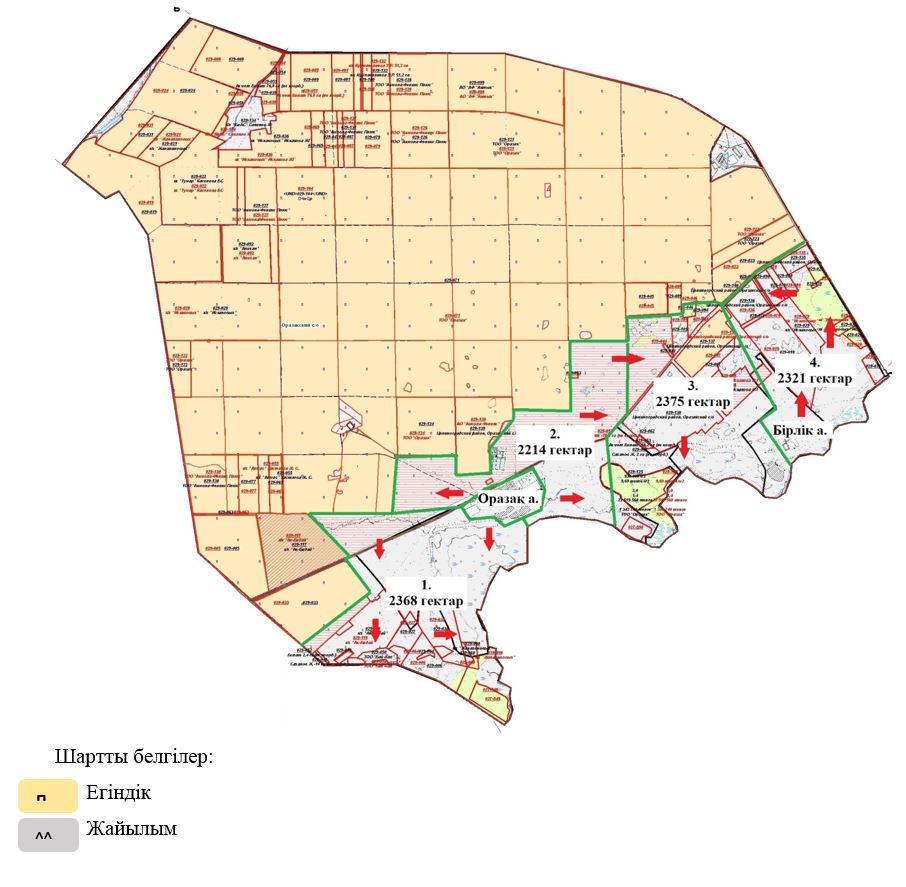  Оразақ ауылдық округі маңында орналасқан жайылымдармен қамтамасыз етілмеген жеке және (немесе) заңды тұлғалардың ауыл шаруашылығы жануарларының мал басын шалғайдағы жайылымдарға орналастыру схемасы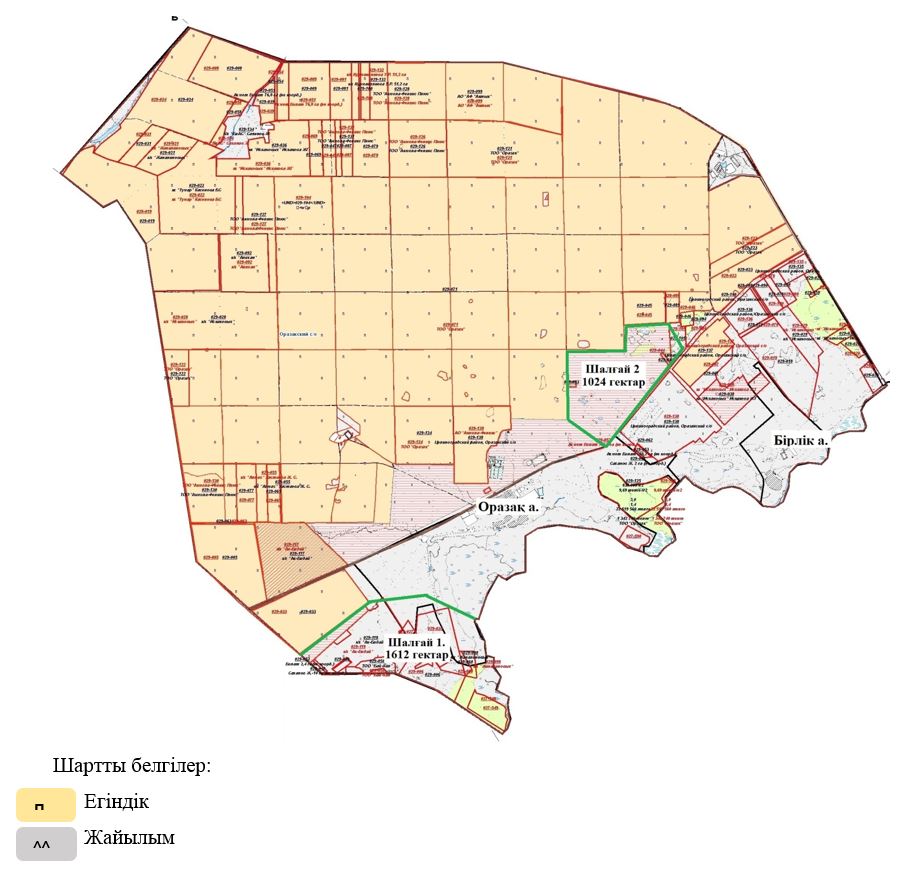  Ауыл шаруашылығы жануарларын жаюдың және айдаудың маусымдық маршруттарын белгілейтін жайылымдарды пайдалану жөніндегі күнтізбелік кестесі Жергілікті жағдайлар мен ерекшеліктерге қарай жеке ауладағы ауыл шаруашылығы жануарларын жаюға халық мұқтажын қанағаттандыру үшін қажетті жайылымдардың сыртқы мен ішкі шекаралары және алаңдары белгіленген картасы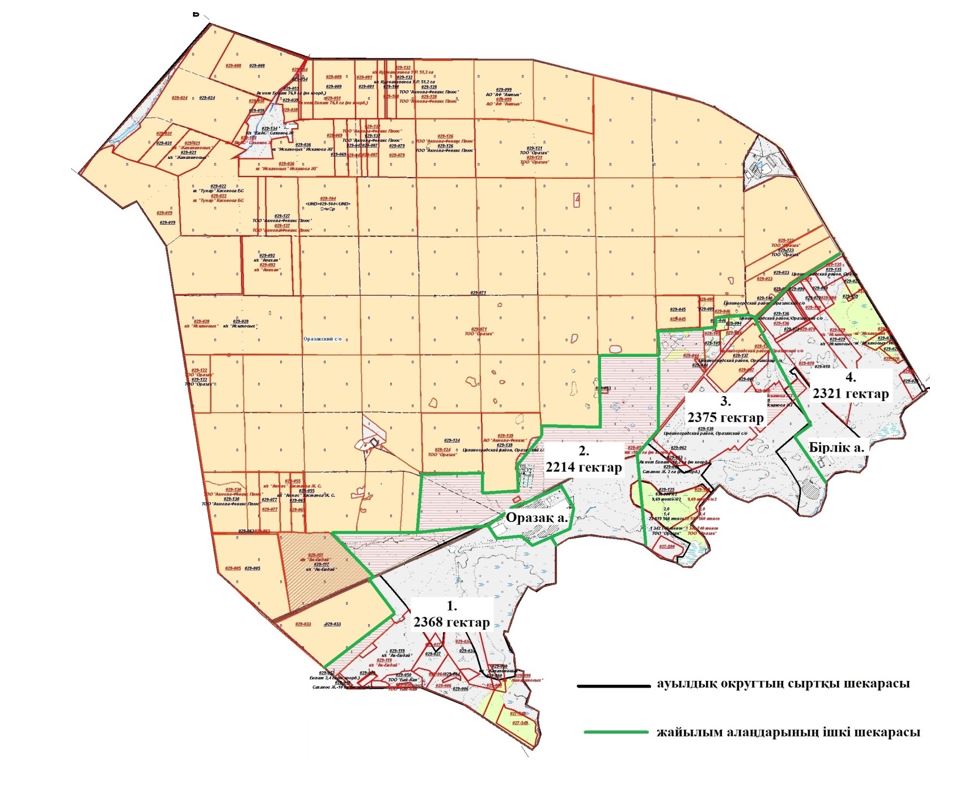 
					© 2012. Қазақстан Республикасы Әділет министрлігінің «Қазақстан Республикасының Заңнама және құқықтық ақпарат институты» ШЖҚ РМК
				
      Целиноград аудандық мәслихатының төрағасы

Л.Конарбаева

      Целиноград ауданының әкімі

Б.Оспанбеков

      "Целиноград ауданыауыл шаруашылығы бөлімі"мемлекеттік мекемесінің басшысы

Н.Дулатов

      2023 жылғы 19 желтоқсан

      "Целиноград ауданы жерқатынастары бөлімі"мемлекеттік мекемесінің басшысы

А.Нуртазин
2023 жылғы 19 желтоқсанЦелиноград аудандық
мәслихатының
2023 жылғы 19 желтоқсандағы
№ 102/14-8 шешіміне
1-қосымшаЦелиноград аудандық
мәслихатының
2023 жылғы 30 мамырдағы
№ 43/5-8 шешіміне
2-қосымшаҚабанбай батыр ауылдық
округінің
2023-2024 жылдарға арналған
Жайылымдарды басқару және
оларды пайдалану жоспарына
1-қосымша
№
Жер учаскелерінің меншік иелері және жер пайдаланушылардың атауы
Кадастр нөмірі
Жайылым ауданы, гектар
Ауыл шаруашылығы жануарлары саны, бас
Ауыл шаруашылығы жануарлары саны, бас
Ауыл шаруашылығы жануарлары саны, бас
№
Жер учаскелерінің меншік иелері және жер пайдаланушылардың атауы
Кадастр нөмірі
Жайылым ауданы, гектар
Ірі қара мал
Жылқы
Ұсақ қара мал
1
"Арна" шаруа қожалығы
01011037701
20
73
2
Каиржанов Б.Г.
01011037733
40
3
"Сарыадыр" шаруа қожалығы
01011037081, 01011037618, 01011037294, 01011037295,
01011037631
5 259
143
100
45
4
Черняевская Н.П.
01011037729
25
5
"Жасыл Жайлау" фермерлік қожалығы
01011037723,
01011037714
660
18
6
Жакенов Б.Н
01011037663
157
7
Тальвинский В.И.
01011037626,
01011037627
500
8
Сейкенова А.Х.
01011037612
320
9
"Сивка-бурка" шаруа қожалығы
01011037743
1 160
21
105
73
10
Жеке кәсіпкер "Садық"
01011080155
152
11
"Ен-Дала" жауапкершілігі шектеулі серіктестігі
01011037380, 01011037706, 01011037707, 01011037640,
01011037580,
01011037641,
01011037645,
01011037649,
01011037739,
01011037737
6 639
2325
15
153
12
"Maybalyk-agro" жауапкершілігі шектеулі серіктестігі
01011037581
780
13
"Аqpan assets" жауапкершілігі шектеулі серіктестігі
01011037347
146
14
"Самал жай" жауапкершілігі шектеулі серіктестігі
01011037685
423
15
"Нура-2011" жауапкершілігі шектеулі серіктестігі
01011037634,
01011037635,
01011037653
7 675
221
97
16
"Агропарк" жауапкершілігі шектеулі серіктестігі
01011037746
241
2125
17
"Ендала агро" жауапкершілігі шектеулі серіктестігі
01011037642
862
Барлығы
24288
№
Елді мекен атауы
Жайылым алаңы, (гектар)
Сауын сиырлар, (бас)
Бір мал басына жайылым қажеттілігі, (гектар) 
Жайылым қажеттілігі, (гектар)
1
Қызылжар
176
43
8,5
366
2
Нұра
1758
58
8,5
493
3
Сарыадыр
915
43
8,5
366
4
Қабанбай батыр
2002
461
8,5
3919
Барлығы
4851
605
8,5
5143
№
Елді мекен атауы
Малдың түрлері бойынша саны, (бас)
Малдың түрлері бойынша саны, (бас)
Малдың түрлері бойынша саны, (бас)
Бір мал басына жайылым қажеттілігі, (гектар)
Бір мал басына жайылым қажеттілігі, (гектар)
Бір мал басына жайылым қажеттілігі, (гектар)
Жайылым қажеттілігі, (гектар)
Жайылым қажеттілігі, (гектар)
Жайылым қажеттілігі, (гектар)
Жайылым қажеттілігі, (гектар)
№
Елді мекен атауы
Ірі қара мал
Ұсақ қара мал
Жылқы
Ірі қара мал
Ұсақ қара мал
Жылқы
Ірі қара мал
Ұсақ қара мал
Жылқы
Барлығы, гектар
1
Қызылжар
125
285
106
8,5
1,7
10,2
1063
485
1081
2628
2
Нұра
76
437
123
8,5
1,7
10,2
646
743
1255
2644
3
Сарыадыр
76
301
56
8,5
1,7
10,2
646
512
571
1729
4
Қабанбай батыр
747
1910
758
8,5
1,7
10,2
6350
3247
7732
17328
Барлығы
1024
2933
1043
8,5
1,7
10,2
8704
4986
10639
24329Қабанбай батыр ауылдық
округінің
2023-2024 жылдарға арналған
Жайылымдарды басқару және
оларды пайдалану жоспарына
2-қосымша
Жылдар
1-алқап
2-алқап
3-алқап
4-алқап
2023
Күзгі мезгіл
Демалушы алқап
Көктемгі - жазғы мезгіл
Жазғы мезгіл
2024
Жазғы мезгіл
Күзгі мезгіл
Демалушы алқап
Көктемгі - жазғы мезгілҚабанбай батыр ауылдық
округінің
2023-2024 жылдарға арналған
Жайылымдарды басқару және
оларды пайдалану жоспарына
3-қосымшаҚабанбай батыр ауылдық
округінің
2023-2024 жылдарға арналған
Жайылымдарды басқару және
оларды пайдалану жоспарына
4-қосымшаҚабанбай батыр ауылдық
округінің
2023-2024 жылдарға арналған
Жайылымдарды басқару және
оларды пайдалану жоспарына
5-қосымшаҚабанбай батыр ауылдық
округінің
2023-2024 жылдарға арналған
Жайылымдарды басқару және
оларды пайдалану жоспарына
6-қосымшаҚабанбай батыр ауылдық
округінің
2023-2024 жылдарға арналған
Жайылымдарды басқару және
оларды пайдалану жоспарына
7-қосымша
Жылдар
1-алқап
2-алқап
3-алқап
4-алқап
2023
Күзгі мезгіл
Демалушы алқап
Көктемгі - жазғы мезгіл
Жазғы мезгіл
2024
Жазғы мезгіл
Күзгі мезгіл
Демалушы алқап
Көктемгі - жазғы мезгілҚабанбай батыр ауылдық
округінің
2023-2024 жылдарға арналған
Жайылымдарды басқару және
оларды пайдалану жоспарына
8-қосымшаЦелиноград аудандық
мәслихатының
2023 жылғы 19 желтоқсандағы
№ 102/14-8 шешіміне
2-қосымшаЦелиноград аудандық
мәслихатының
2023 жылғы 30 мамырдағы
№ 43/5-8 шешіміне
16-қосымшаОразақ ауылдық округінің
2023-2024 жылдарға арналған
Жайылымдарды басқару және
оларды пайдалану жоспарына
1-қосымша
№
Жер учаскелерінің меншік иелері және жер пайдаланушылардың атауы
Жайылым ауданы, гектар
Ауыл шаруашылығы жануарлары саны, бас
Ауыл шаруашылығы жануарлары саны, бас
Ауыл шаруашылығы жануарлары саны, бас
№
Жер учаскелерінің меншік иелері және жер пайдаланушылардың атауы
Жайылым ауданы, гектар
Ірі қара мал
Жылқы
Ұсақ қара мал
1
Ахмет Б.Т.
01011029053
10
2
"Искаковых" шаруа қожалығы
01011029018, 01011027034, 01011029029, 01011029038
1026
3
"Ибраевых" шаруа қожалығы
01011029118
378
4
"Алихан" шаруа қожалығы
01011029094, 01011029093
65
3
9
5
"Нива" шаруа қожалығы
01011029027, 01011029025
125
6
"Жаналиновых" шаруа қожалығы
01011029098
26
7
"БаАс" шаруа қожалығы
01011029134, 01011029039, 01011029041
282
8
Нурпеисов К.
01011027039, 01011027041
50
5
16
9
"Азеке" шаруа қожалығы
01011029080
42
13
16
10
"Айтмурзиных" шаруа қожалығы
01011029006
36
11
"Дән" шаруа қожалығы
01011029060
15
3
6
12
"Асет и К" жауапкершілігі шектеулі серіктестігі
01011029105
38
3
13
"Торе" жауапкершілігі шектеулі серіктестігі
01011029007
71
14
"Акмола-Феникс" акционерлік қоғамы 
01011029138
689
15
"Акмола-Феникс плюс" жауапкершілігі шектеулі серіктестігі
01011029136, 01011029135
200
16
"Adal meat company" ауыл шаруашылығы өндірістік кооператив
01011029163
306
23
Барлығы
3359
№
Елді мекен атауы
Жайылым алаңы, (гектар)
Сауын сиырлар, (бас)
Бір мал басына жайылым қажеттілігі, (гектар) 
Жайылым қажеттілігі, (гектар)
1
Оразақ
7682
190
10
1900
2
Бірлік
1572
103
10
1030
Барлығы
9257
293
10
2930
№
Елді мекен атауы
Малдың түрлері бойынша саны, (бас)
Малдың түрлері бойынша саны, (бас)
Малдың түрлері бойынша саны, (бас)
Бір мал басына жайылым қажеттілігі, (гектар)
Бір мал басына жайылым қажеттілігі, (гектар)
Бір мал басына жайылым қажеттілігі, (гектар)
Жайылым қажеттілігі, (гектар)
Жайылым қажеттілігі, (гектар)
Жайылым қажеттілігі, (гектар)
Жайылым қажеттілігі, (гектар)
№
Елді мекен атауы
Ірі қара мал
Ұсақ қара мал
Жылқы
Ірі қара мал
Ұсақ қара мал
Жылқы
Ірі қара мал
Ұсақ қара мал
Жылқы
Барлығы, гектар
1
Оразақ
521
981
403
10
2
12
5210
1962
4836
12008
2
Бірлік
320
496
129
10
2
12
3200
992
1548
5740
Барлығы
841
1477
532
10
2
12
8410
2954
6384
17748Оразақ ауылдық округінің
2023-2024 жылдарға арналған
Жайылымдарды басқару және
оларды пайдалану жоспарына
2-қосымша
Жылдар
1-алқап
2-алқап
3-алқап
4-алқап
2023
Күзгі мезгіл
Демалушы алқап
Көктемгі - жазғы мезгіл
Жазғы мезгіл
2024
Жазғы мезгіл
Күзгі мезгіл
Демалушы алқап
Көктемгі - жазғы мезгілОразақ ауылдық округінің
2023-2024 жылдарға арналған
Жайылымдарды басқару және
оларды пайдалану жоспарына
3-қосымшаОразақ ауылдық округінің
2023-2024 жылдарға арналған
Жайылымдарды басқару және
оларды пайдалану жоспарына
4-қосымшаОразақ ауылдық округінің
2023-2024 жылдарға арналған
Жайылымдарды басқару және
оларды пайдалану жоспарына
5-қосымшаОразақ ауылдық округінің
2023-2024 жылдарға арналған
Жайылымдарды басқару және
оларды пайдалану жоспарына
6-қосымшаОразақ ауылдық округінің
2023-2024 жылдарға арналған
Жайылымдарды басқару және
оларды пайдалану жоспарына
7-қосымша
Жылдар
1-алқап
2-алқап
3-алқап
4-алқап
2023
Күзгі мезгіл
Демалушы алқап
Көктемгі - жазғы мезгіл
Жазғы мезгіл
2024
Жазғы мезгіл
Күзгі мезгіл
Демалушы алқап
Көктемгі - жазғы мезгілОразақ ауылдық округінің
2023-2024 жылдарға арналған
Жайылымдарды басқару және
оларды пайдалану жоспарына
8-қосымша